Lehrstuhl für Lernbehindertenpädagogik 
einschließlich inklusiver Pädagogikvorgelegt vonMatrikelnr. Betreuende:	Studiengang:	Semester:	ausgegeben am:	eingereicht am:	AbbildungsverzeichnisAbbildung 2-1: Beispiel zum Einbinden einer Abbildung	2TabellenverzeichnisTabelle 2-1: Beispiel zum Einbinden einer Tabelle	2EinleitungProblemstellungZielsetzungVorgehensweise„Grundlagen“ (andere Bezeichnung wählen)Abbildungen sollten entsprechend dem folgenden Beispiel (siehe Abbildung 2-1) eingefügt werden: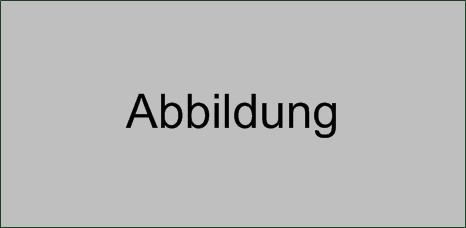 Abbildung 2-1: Beispiel zum Einbinden einer AbbildungTabellen sollten entsprechend dem folgenden Beispiel (siehe Tabelle 2-1 ) eingefügt werden:Tabelle 2-1: Beispiel zum Einbinden einer Tabelle„Hauptteil“ (Bezeichnung ändern und ggf. weitere Kapitel einfügen)Zusammenfassung und AusblickAnhangTestTestTest123ABC